Narasumber		: Bapak EkoTanggal		: 23 Desember 2017Waktu	 		: 11:00 – 12:00 WIBDari mana saja sumber informasi mengenai senam bayi di Rockstar Gym yang Anda dapatkan? Apakah dari media cetak, media sosial, atau penawaran langsung dari Rockstar Gym ? Jelaskan !Dari media sosial, lebih tepatnya istri saya, karena istri saya diberitahu kalau ada kegiatan seperti ini dan saya pikir itu positif saya mempersilahkan, tidak masalah.Apakah diantara sumber informasi tersebut anda terdorong untuk memilih untuk mengikuti kelas senam bayi Rockstar Gym ? Jelaskan !Media sosial, karena istri yang main medsos saya di beri tahu saya liat kegiatan-kegiatan positif untuk anak sayaDiantara sumber informasi tersebut mana yang paling memengaruhi Anda dalam memilih untuk mengikuti kelas senam bayi Rockstar Gym ? Jelaskan ! Saya kurang tahu referensi lainnya, tapi saya diberi tahu saya memang mencari informasi tambahan dari google ya tentang Rockstar gym, plus minus-nya apa review-review dari pihak-pihak yang sudah mendaftarkan anaknya di sini dari blog.Apa motivasi Anda mendaftarkan buah hati anda untuk mengikuti kelas senam bayi ? Kenapa harus di Rockstar Gym ? Jelaskan ! Kalau senam bayi khususnya kelas baby jumper, itukan salah satu diwajibkan di sini , memang di satu sisi juga untuk men-trigger anak ya bergerak karena di usia 2 tahun itu gerak motorik anak itu kan katanya perkembangannya harusnya kan diusia segitu ya di latih ya, sementara saya kurang cukup punya waktu, jadi tidak ada salahnya saya temani anak saya setiap weekend di sini.Apa saja pertimbangan yang anda lakukan sebelum mendaftarkan bayi anda di Rockstar Gym ? Jelaskan !Ya itu tadi, waktu kurang tersedia untuk anak, dan juga istri kerja dan saya juga kerja, dan itu yang membuat waktu anak bermain dengan anak kurang saya lebih prefer ya untuk daftarkan anak saya disini.Apakah anda memilih Rockstar Gym, karena dorongan anda sendiri atau orang lain ? Jelaskan !Itu dorongan dari istri saya, karena istri saya tertarik dan saya langsung baca review-review-nya saya lihat blog dan website-nya , ya jadi tidak ada salahnya untuk mendaftarkan anak saya disini, jadi influence terbesar di sini ya istri saya, karena dia yang memperkenalkan saya dengan Rockstar Gym. Dan juga you know lah ibu-ibu tidak lepas dari gadget.Apakah anda memilih Rockstar Gym dikarenakan anda khawatir mengenai dunia anak-anak sekarang ? Jelaskan ! Salah satunya itu, gadget yang menjadi kekhawatiran saya. Karena gadget itu, balik lagi ke anak saya, setiap hari dirawat sama kakek dan neneknya belum tentu juga saya tidak menyalahkan tapi di satu sisi dengan orang tua kita yang menjaga anak kita itu kan menguran tenaganya juga jadi saya pkir hal yang wajar juga ketika suatu titik orang tua saya capek, saya kasih dia gadget. Itu hal yang wajar dan saya tidak bisa menyalahkan orang tua saya juga , tapi di sisi lain namanya gadget menimbulkan kecanduan ya, itu yang saya coba imbangin dengan main di Rockstar Gym, itu yang pertama. Yang kedua juga kalau untuk vocab anak saya bisa dibilang anak saya itu agak sedikit maju dibandingin dengan anak-anak seusia dia karena selain kita biasa untuk komunikasi dengan anak langsung ya, seperti pas saya lagi dirumah saya tanya ‘tadi dirumah ngapain aja?”, coba untuk menjawab atau respon , dan di sisi yang lain untuk gadget saya koordinasikan dengan orang tua kalau bisa, sebisa mungkin diminimkan saja untuk penggunaan gadget, kalau mereka capek saya sarankan untuk di putar film di TV. Distu dia juga mulai belajar ngobrol meskipun di rumah kami biasakan untuk memakai Bahasa Indonesia tapi dengan nonton dia terlatih dengan Bahasa inggris.juga. memang itu salah satu motivasi karena waktu yang sedikit untuk dia  Apakah anda memilih Rockstar Gym dikarenakan Rockstar Gym bertempat di Mall, sehingga anda bisa menghabiskan waktu dengan keluarga ? Jelaskan! Tidak juga, bukan karena di Mall ya, Cuman memang karena posisi di sini ya rata-rata memang banyak di Mall ya, tapi saya milihnya karena banyak fasilitasnya itu yang pertama, kalau saya boleh jujur ya itu mungkin pilihan strategi dari Rockstar Gym, tapi kalau saya milihnya Rockstar Gym pertama itu dari sisi pembayaran, jujur ini termasuk murah tapi memang ketersediaan waktu saya yang terbatas untuk ini kan, untuk satu term itu kalau tidak salah 6 bulan sebenarnya kalau punya waktu yang cukup, saya tiap hari bisa ikut latihan (kelas) segala macam tapi kan memang balik lagi kan ketersediaan waktu, itu yang pertama. Yang kedua itu, memang tempatnya cukup strategis karena dekat dengan rumah saya jadi bisa ke sini atau cabang di Kokas ya.   Apakah anda memilih jasa senam bayi Rockstar Gym untuk menunjukkan ekspresi diri atau kebebasan diri ? Jelaskan !Tidak juga sih, anak saya sebelumnya ikut Rockstar Gym , dia kan ikut pelatihan nyanyi, les vocal itu salah satunya untuk men-trigger biar dia cepat ngomong , lancar, disitu memang fokusnya untuk vocal tapi di satu sisi ada gerakan-gerakan yang harus diimbangin gitu, dengan mengikuti music, nah disitu ada gerakan-gerakan seperti jump, atau apa misalnya, nah disitu saya lihat di situ anak saya tidak bisa mengimbangin mungkin karena malu ya. Jadi saya bawa ke Rockstar dan akhirnya berani, itu yang pertama. Yang kedua , advantage-nya itu diajarin renang walau bukan cabang disini, di Kokas. Dan juga dengan ada teman-temanya di sini ia termotivasi tidak melulu ketemu dengan orang tuanya.  Apakah anda memilih jasa senam bayi Rockstar Gym karena peran anda sebagai ayah ? Jelaskan !Itu salah satunya, setidaknya bisa sedikit berbeda dengan teman-temannya seusia dia. Yang dimana anak saya sudah berani melompat, sudah mulai pintar ngobrol, dsb. Ada beberapa artis ibukota yang mengikutkan bayinya untuk ikut kelas senam bayi di Rockstar Gym (Gading & Giselle, Nikita Mirzani, Anji, Ananda Omesh), bisa dijelaskan apakah hal tersebut yang mendorong anda memilih jasa senam bayi Rockstar Gym ? tidak ada, karena saya tidak terlalu interest untuk hal-hal seperti itu karena buat aku tidak ada pengaruh. Yang lebih mendorong saya disini itu kebersamaan dengan anak saya. Saya baru tahu ada mereka disini saat saya sudah bergabung di Rockstar Gym.Apakah tujuan Anda mengikutkan buah hati anda untuk mengikuti kelas senam bayi di Rockstar Gym, dikarenakan ingin mengekspresikan identitas anda kepada orang disekitar anda ? Jelaskan !Tidak ada, rata-rata saya bergaul dengan orang di atas saya jadi untuk seusia saya tidak terlalu, jadi kalau di atas saya kan rata-rata anaknya sudah pada dewasa ya, jadi apa yang saya mau ekspresikan kan, mereka yang seharusnya saya jadikan panutan kalau ada hal-hal positif itu yang saya galih dari mereka. Dan juga di tetangga mayoritas diatas kami juga jadi tidak ada yang punya bayi seusia anak saya.Apakah dengan menjadi member Rockstar Gym, anda ingin mengembangkan hubungan antar sesama member Rockstar Gym ? Jelaskan !Bisa jadi ya, karena saya usaha bukan dibidang yang harus bekerja di kantor , ikut sama bos. Saya wiraswasta jadi kalau ada bisa dijalin bisnis sesama member Rockstar Gym kenapa tidak. Apakah dengan menjadi member Rockstar Gym, Anda ingin meningkatkan konsep diri atau citra diri anda? Jelaskan !Tidak , balik lagi motivasi saya di sini  kan untuk anak ya , pertama saya terdorong ingin menghabiskan waktu dengan anak , ingin mengembangkan motorik anak juga.Apakah anda memilih Rockstar Gym, karena ada pengetahuan tentang perlunya senam bayi? Jelaskan !Ada, saya tahu perlunya senam bayi itu karena kan kebetulan juga saya punya adik-adik dan itu saya juga bantu ngejaga mereka. Terus kebetulan salah satu adik saya juga ada yang profesi sebagai dokter juga, jadi saya sedikit banyak konsultasi dengan dia tentang senam bayi. Yang kedua kan anak-anak cenderung suka dengan yang manis-manis ,kebanyakan gula jadi susah tidur , soalnya kalau susah tidur kami yang repot dimana kami butuh istirahat dia masih pengen main.   Apakah bayi anda pernah mengikuti kelas senam bayi selain di Rockstar Gym ? Kalau iya, kenapa anda sekarang beralih atau memilih jasa senam bayi di Rockstar Gym ? Jelaskan !Tidak , sebelumnya kami mengambil kelas itu yang beda, karena Rocstar Gym ini betul-betul pergerakan fisik, sebelumnya itu di usia 1 tahun itu lebih ke pengetahuan-pengetahuan dia seperti pas dia les vocal.. Saat kelas berlangsung, apakah anda terdorong untuk mempelajari gerakan-gerakan senam bayi dan mencoba untuk melakukannya di rumah ? apa motivasi anda melakukan hal tersebut ? Jelaskan !Kalau untuk mengulangi gerakan di rumah ya memang mau tidak mau harus dilakukan ya, karena kita cuma main disini besoknya tidak dilakukan kan tidak ada perubahan ‘toh sama saja kan, itu yang pertama. Yang kedua, karena memang juga kadang dirumah, seperti pertama kali dia disini kelas baby jump dirumah dia ngulangin sendiri dikasur, di sofa kadang kami sediki was-was ya karena kan fasilitas di sini dan dirumah kan beda, jadi kami awasi saat dia mengulangi gerakan tersebut dirumah.Disaat anda menceritakan pengalaman bayi anda di Rockstar Gym kepada pihak Rockstar Gym atau orang lain, apakah ada imbalan yang ada terima dari pihak Rockstar Gym ? Apa yang memotivasi anda untuk melakukan hal tersebut ? Berikan alasannya ! Tidak ada, kalau ada mungkin kasih saya proposal ya, kalau menceritakan saya bukan tipikal orang yang suka cerita ke orang sekitar, tapi kalau ada yang klop gitu kan atau ada teman-teman yang tanya, kebetulan teman kantor saya posisinya dia sudah punya cucu ya, dia tanya ke saya pas itu saat selesai meeting ya saya bilang ke dia mau temanin anak ke sekolah dulu ke Rockstar Gym, terus dia tanya lagi apa itu Rockstar Gym apa saja kegiatannya, saya ceritain ke dia ternyata dia interest ingin memasukkan cucunya ke Rockstar Gym.Pengalaman apa saja yang anda ceritakan kepada orang lain setelah memilih memilih jasa senam bayi di Rockstar Gym? Jelaskan !Paling progress anak ya, kalau yang lain-lain ya seperti ada artis yang ikut disini tidak saya ceritakan, dan juga fasilitas yang sering ditanya, soalnya teman-teman kan kita compare semua kan namanya orang sebelum menentukan sesuatu biasanya dia selalu compare dengan yang lain. Pasti banyak pertanyaan seperti itu dari teman ke saya, seperti biaya, fasilitas, feedback yang di dapat. Malah teman saya heran dengan anak saya kok umur 2 tahun sudah aktif ya sudah bisa melompat, rolling, bersosialisasi.  Apa yang anda harapkan kelak untuk bayi anda setelah mengikuti kelas senam bayi di Rockstar Gym ? Jelaskan !Ini termasuk pendidikan dini ya, di anak usia segini kan lagi pengen main-mainya ya kan instruktur ngajarin harus begini begitu, saya pingin setidaknya saat masuk sekolah formal dia tidak terlalu susah untuk menyesuaikan perintah atau instruksi dari gurunya. Apalagi di awal-awal pendidikan seperti di TK atau di SD saat gurunya menerangkan dia asik main sendiri.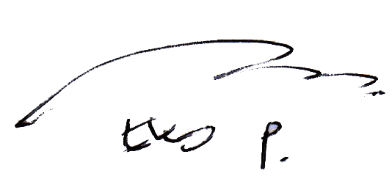 Narasumber		: Bapak AndrianTanggal		: 13 Januari 2018Waktu	 		: 11:00 – 12:00 WIBDari mana saja sumber informasi mengenai senam bayi di Rockstar Gym yang Anda dapatkan? Apakah dari media cetak, media sosial, atau penawaran langsung dari Rockstar Gym ? Jelaskan !Untuk Rockstar Gym sebenarnya saya kurang begitu tahu ya, waktu saya ke dokter anak saya, dia menyarankan diumur masih di bawah 3 tahun kalau bisa aktifitasnya tidak di playgroup dulu tapi ke arah yang banyak gym-nya, setelah itu saya searching di google dan akhirnya nemulah Rockstar Gym.Apakah diantara sumber informasi tersebut anda terdorong untuk memilih untuk mengikuti kelas senam bayi Rockstar Gym ? Jelaskan !Iya karena di Rockstar Gym ini banyak ya cabangnya di Jakarta. Dan pastinya demi kebaikan anaknya sendri kan , perkembangannya, senam bayi inikan lebih ke motoric kasar ya jadi perkembangan motoriknya terbentuk dan akhirnya kami ikutkan dia di kelas senam bayi.Diantara sumber informasi tersebut mana yang paling memengaruhi Anda dalam memilih untuk mengikuti kelas senam bayi Rockstar Gym ? Jelaskan ! Saran dari dokter, karena dia menyarankan diumur masih di bawah 3 tahun kalau bisa aktifitasnya tidak di playgroup dulu tapi ke arah yang banyak gym-nya. Diluar itu kan anak saya aktif, pernah coba dimasukkan ke playgroup untuk umur 2 tahun dia terlalu kurang suka karena dia lebih suka yang banyak aktifitas daripada disuruh belajar menghitung dll. Awal-awalnya kan dan itu juga belum waktunya jadi di umur 2 tahun harus banyak aktifitasnya. Apa motivasi Anda mendaftarkan buah hati anda untuk mengikuti kelas senam bayi ? Kenapa harus di Rockstar Gym ? Jelaskan ! Pertama saya lihat mungkin karena tempatnya aman, alat-alatnya juga aman, di rockstar gym kan tidak harus di cabang yang MOI tapi bisa juga di cabang yang lain. Terus instrukturnya juga cukup baik dan ramah, ada pelajarannya juga bukan hanya senam bayi saja yang diajarkan. Seperti baby dance. Apa saja pertimbangan yang anda lakukan sebelum mendaftarkan bayi anda di Rockstar Gym ? Jelaskan !Pertama fasilitasnya baik dan aman, karena kalau kita lihat gymnastic itu kan agak gimana ya, materinya sesuai dengan perkembangannya ya jadi anak saya bisa mengikuti sesi kelasnya. Selain itu juga pertimbangannya dari testimoni ya karena ini kan bukan di ajak tapi karena keinginan sendiri jadi ada pertimbangan-pertimbangan sebelum memutuskan ke sini dan juga di rockstar gym juga kan ada testimoni yang di tempel dinding jadi bisa lihat siapa-siapa yang pernah ikut di sini.Apakah anda memilih Rockstar Gym, karena dorongan anda sendiri atau orang lain ? Jelaskan !Dari keinginan saya sendiri, karena ingin mengembangan motoric kasarnya dan juga saran dari dokter juga walaupun dia tidak menyebut merk ya.  Apakah anda memilih Rockstar Gym dikarenakan anda khawatir mengenai dunia anak-anak sekarang ? Jelaskan ! Iya salah satunya itu, karena kalau dibiarin pergaulannya bisa jadi kurang baik ya terus juga kalau kita kerja kan kita tidak tahu aktifitas yang dilakukan tanpa sepengetahuan kita. Daripada dia nonton TV yang tidak jelas lebih baik saya arahkan ke sini.Apakah anda memilih Rockstar Gym dikarenakan Rockstar Gym bertempat di Mall, sehingga anda bisa menghabiskan waktu dengan keluarga ? Jelaskan! Bisa juga, saya tidak tahu ya kalau consider mereka di mall, tapi mungkin salah satunya lebih secure ya dibandingkan di tempat-tempat yang bukan dimall. Kalau untuk mall juga tergantung anaknya kalau mau jalan-jalan ya saya ajak ke mall. Apakah anda memilih jasa senam bayi Rockstar Gym untuk menunjukkan ekspresi diri atau kebebasan diri ? Jelaskan !Salah satunya disitu ya, tapi sih lebih ke perkembangan anaknya ya. Bukan karena dia aktif ya tapi kecerdasan otaknya serta kesehatannya juga ya. Dan alhamdulllah setelah anak saya disini perkembangannya bagus lebih aktif, inisiatif, dia juga lebih sehat, ketemu orang lain juga lebih confident, tidak takut.Apakah anda memilih jasa senam bayi Rockstar Gym karena peran anda sebagai seorang ayah ? Jelaskan !Iya karena ini kan betuknya senam kan bukanya hanya selain senam juga ada materinya terus bisa lebih bebas,jadi dia bisa mandiri, bisa menentukan pilihan jadi kita tidak membatasi dia selama di kelas. Ada beberapa artis ibukota yang mengikutkan bayinya untuk ikut kelas senam bayi di Rockstar Gym (Gading & Giselle, Nikita Mirzani, Anji, Ananda Omesh), bisa dijelaskan apakah hal tersebut yang mendorong anda memilih jasa senam bayi Rockstar Gym ? Tidak ya secara langsung, tapi kan berarti mungkin mereka yang berkecukupan mereka mau ikutin anaknya di kelas ini kan, berarti mereka sudah mengerti kondisi Rockstar Gym seperti apa. Walaupun secara langsung saya bukan fans mereka. Bukan karena mengikuit trend ya,kalau artis saja mengikutkan anaknya disini, berarti kan disini mereka ada pertimbangan kalau di sini cukup baik untuk perkembangan anaknya. Apakah tujuan Anda mengikutkan buah hati anda untuk mengikuti kelas senam bayi di Rockstar Gym, dikarenakan ingin mengekspresikan identitas anda kepada orang disekitar anda ? Jelaskan !Iya kan karena pendekatan antara orang tua dan anak itu penting, Kalau sekarang ini kan weekend, jadi bisa lebih dekat dengan orang tua. Dan juga kita tidak perlu serahin anak kita ke orang. Walaupun di rumah kita ada yang bantu seperti babysitter atau apa. Mungkin lebih baik sama orang tua. Apakah dengan menjadi member Rockstar Gym, anda ingin mengembangkan hubungan antar sesama member Rockstar Gym ? Jelaskan !Belum sampai kesitu sih, nanti kalau lebih besar ya dan masih tetap di Rockstar Gym mungkin bisa ya dan juga biasanya kalau berhubungan langsung dengan orang tua lain itu istri saya ya walaupun jarang. Dan juga saya tidak terlalu banyak bersosialisasi, mungkin yang lain bisa bertukar pikiran mengenai perkembangan anak mereka.Apakah dengan menjadi member Rockstar Gym, Anda ingin meningkatkan konsep diri atau citra diri anda? Jelaskan !Tidak, biasa aja ya kita normal aja, bukan mengarah ke gaya hidup, lebih ke perkembangan anak saya. Apakah anda memilih Rockstar Gym, karena ada pengetahuan tentang perlunya senam bayi? Jelaskan !Belum, karena waktu dokter anak saya menyarankan senam waktu itu, dan dokter saya cukup baik untuk alasannya maka saya ikuti saran itu dan saya juga melihat sebelum itu saya juga mengetes di tempat lain seperti playgroup atau yang lain, menurut saya sih masih dari umur dia lebih baik saya bawa ke sini.  Apakah bayi anda pernah mengikuti kelas senam bayi selain di Rockstar Gym ? Kalau iya, kenapa anda sekarang beralih atau memilih jasa senam bayi di Rockstar Gym ? Jelaskan !Kalau senam bayi selain Rockstar Gym tidak ya, tapi sempat memasukkan anak saya ke playgroup tapi dianya tidak suka. Jadi, saya masukkan ke sini dan dia suka dan juga perkembangannya bagus.Saat kelas berlangsung, apakah anda terdorong untuk mempelajari gerakan-gerakan senam bayi dan mencoba untuk melakukannya di rumah ? apa motivasi anda melakukan hal tersebut ? Jelaskan !Ya bisa tapi kan kita tidak punya matras, paling saya menggunakan Kasur untuk dia rolling, dan juga karena di batasi seminggu kalau tida salah senam bayi itu hanya 2 kali, jadi tidak bisa everyday maka dari itu saya ulangi lagi gerakannya di rumah. Disaat anda menceritakan pengalaman bayi anda di Rockstar Gym kepada pihak Rockstar Gym atau orang lain, apakah ada imbalan yang ada terima dari pihak Rockstar Gym ? Apa yang memotivasi anda untuk melakukan hal tersebut ? Berikan alasannya ! Nggak sih,kalau untuk promosi atau testimoni ya kita lihat perkembangan anak kita aja. Kalau bagus kita kasih tahu yang lain. Tapi kan orang juga lama-lama itu tidak harus darimana promosi ya ini kan dari mulut ke mulut saja.Pengalaman apa saja yang anda ceritakan kepada orang lain setelah memilih memilih jasa senam bayi di Rockstar Gym? Jelaskan !Saya akan bilang bagus,karena buat perkembangan otak, perkembangan motorik kasar, serta kebaikan kita mengikutkan anak kita disini itu apa, mungkin itu saja sih. Apa yang anda harapkan kelak untuk bayi anda setelah mengikuti kelas senam bayi di Rockstar Gym ? Jelaskan !Saya ingin anak saya lebih baik perkembangannya, lebih siap untuk menghadapi semuanya dan kedepannya kan dia akan sekolah. Lebih siap menghadapi orang lain. Jadi lebih mempersiapkan anak untuk kedepannya. 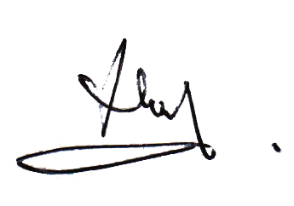 Narasumber		: Ibu DewiTanggal		: 23 Desember 2017Waktu		 	: 11:00 – 12:00 WIBDari mana saja sumber informasi mengenai senam bayi di Rockstar Gym yang Anda dapatkan? Apakah dari media cetak, media sosial, atau penawaran langsung dari Rockstar Gym ? Jelaskan !Internet, blog, saya juga sempat melihat instagram rockstar gym tapi untuk instagramnya kurang begitu persuasif menurut saya.Apakah diantara sumber informasi tersebut anda terdorong untuk memilih untuk mengikuti kelas senam bayi Rockstar Gym ? Jelaskan ! Iya karena, melihat testimoni-testimoni orang tua yang mengikutkan bayinya di Rockstar Gym di blog mereka dan juga ketika saya membuka google saya langsung ditujukan ke artikel-artikel tentang aktivitas balita di sabtu-minggu.Diantara sumber informasi tersebut mana yang paling memengaruhi Anda dalam memilih untuk mengikuti kelas senam bayi Rockstar Gym ? Jelaskan ! Internet, lebih tepatnya dengan google karena “you can search everything with google, saya search dengan keyword aktifitas sabtu minggu untuk balita. Dan langsung mengunjungin beberapa artikel dan blog, disana saya membaca testimoninya dan saya langsung tertarik untuk mencoba kelas trial untuk senam bayi di Rockstar Gym. Alhamdulillah anak saya mau dan saya langsung mendaftar menjadi member aktif di Rockstar Gym.Apa motivasi Anda mendaftarkan buah hati anda untuk mengikuti kelas senam bayi ? Kenapa harus di Rockstar Gym ? Jelaskan ! Motivasi saya mendaftarkan anak saya di sini karena lebih kearah sosialisasi karena kalau untuk membentuk motorik kasar saya bisa di rumah. Kenapa sosialisasi karena saya tinggal di apartemen, seperti yang kita tahu kalau di apartemen kan sosialisasi antar tetangga kurang.   Apa saja pertimbangan yang anda lakukan sebelum mendaftarkan bayi anda di Rockstar Gym ? Jelaskan !Pertimbangannya dari anak saya,  saya bertanya sama anak saya, “daffa mau rolling-rolling, lompat-lompat disini?” dan anak saya bilang mau , jadi saya langsung mendaftarkan anak saya di sini. Apakah anda memilih Rockstar Gym, karena dorongan anda sendiri atau orang lain ? Jelaskan !Dorongan saya sendri. karena Rockstar Gym dekat dengan apartemen saya di apartemen sunter park view, hanya sekitar 11 menit untuk menuju ke rockstar gym.Apakah anda memilih Rockstar Gym dikarenakan anda khawatir mengenai dunia anak-anak sekarang ? Jelaskan ! Kebetulan anak saya tidak saya kenalkan dengan gadget, dikarenakan pada saat baru lahir anak saya mengidap penyakit meningnitis neonatal, yang dimana adanya keterlambatan dalam perkembangan. Dari nol bulan dokter saya memperingatkan jangan kenal bahasa inggris, jangan kenal gadget, jangan di bawa ke mall selama 1 tahun, karena di mall ‘kan banyak bakteri dan penyakit dan anak saya jangan sampai sakit, di umur 1,5 tahun baru saya ajak anak saya ke mall. Alhamdulillah setelah mengikuti saran dokter anak saya tidak ada speech delay, keterlambatan berjalan.    Apakah anda memilih Rockstar Gym dikarenakan Rockstar Gym bertempat di Mall, sehingga anda bisa menghabiskan waktu dengan keluarga ? Jelaskan! Kebetulan saya bukan seorang mall minded, karena sehabis dari Rockstar Gym saya langsung pulang, karena saya dan suami lebih sukanya ke pantai, ke taman, ini karena letaknya di mall aja jadi saya mau nggak mau ya ke mall. Dan juga saya merasa efektif apabila anak saya tidak saya bawa ke mall, karena saya ingin mengajarkan anak saya untuk kembali ke alam, jadi tidak takut akan kotoran, panas, lebih tepatnya ingin anak saya yang mengksplor dirinya seperti kita waktu kecil ya, kita main kelereng, layangan, saya ingin anak saya seperti itu.  Apakah anda memilih jasa senam bayi Rockstar Gym untuk menunjukkan ekspresi diri atau kebebasan diri ? Jelaskan !Iya karena untuk senam bayi harusnya atau lebih tepatnya dengan ibunya sendiri, sentuhan itu harus ibunya, dan kembali lagi kenapa saya memilih rockstar gym ya lebih ke arah sosialisasi, sedangkan untuk perkembangan motorik kasar dan sebagainya itu harus langsung dari orang tuanya. Dan kenapa harus sama bapaknya masuk ke kelas senam bayi karena anak saya laki-laki dan juga dengan bapaknya juga nasihat yang diberikan dengan anak saya bisa ditangkap, dan juga di rockstar gym sebagai momen kedekatan antara anak dengan bapaknya.Apakah anda memilih jasa senam bayi Rockstar Gym karena peran anda sebagai seorang Ibu ? Jelaskan !Intinya mulai 2 tahun ini anak saya pemalu, jadi saya pikir anak ini harus sekolah, tapi saya pikir anak saya jangan sekolah dini, karena kembali ke jaman kita seperti kita dibesarkan kita mulai sekolah itu dari TK. Dan saya punya pengalaman dari kerabat saya yang dimana anaknya dari umur 1 tahun sudah disekolahkan, tapi ketika anak sekolah kelas 1 SD, gurunya bilang ke kerabat saya bahwa anaknya “kosong” atau lebih tepat jenuh karena sekolah dari kecil. Maka dari itu saya tidak inginkan anak saya sekolah dini, namun yang saya harapkan itu ada kelas bermain atau komunitas yang tidak di mall tapi ada satu sekolah khusus sabtu minggu yang ekstra taman yang lebih real beda seperti di rockstar gym. Namun, saya tidak ketemu tempat atau komunitas seperti itu di sini.     Ada beberapa artis ibukota yang mengikutkan bayinya untuk ikut kelas senam bayi di Rockstar Gym (Gading & Giselle, Nikita Mirzani, Anji, Ananda Omesh), bisa dijelaskan apakah hal tersebut yang mendorong anda memilih jasa senam bayi Rockstar Gym ? Tidak ada, karena saya lebih selektif dan saya juga tidak terpengaruh dengan marketing, karena saya tahu mana marketing yang real dengan marketing pecitraan, jadi saya lebih ke arah melihat kurikulum dari rockstar gym saat anak saya trial dan penting anaknya mau, kita nggak bisa maksain anak itu harus masuk kelas a, b, atau c. Kebetulan anak saya punya kesempatan untuk mengikuti dua kelas di sini, baby dance dan senam bayi, tapi anak saya tidak menyukai baby dance jadi anak saya mengikuti senam bayi setelah itu kami pulang. Dan juga saya lebih tertarik dengan blog-blog dari para ibu karena lebih honestly dalam menyampaikan testimoni dan lebih real. Apakah tujuan Anda mengikutkan buah hati anda untuk mengikuti kelas senam bayi di Rockstar Gym, dikarenakan ingin mengekspresikan identitas anda kepada orang disekitar anda ? Jelaskan !Tidak, kalau kita fokus ke orangnya bukan anaknya kasihan anaknya karena akan menjadi kebiasaan.maksudnya gini saya mau masuk rockstar gym karena biar bisa pamer dengan tetangga dan itu akan menjadi kebiasaan buat saya sendiri hingga anak saya besar nanti. daffa masuk kedokteran aja seperti  anak teman mama, saya tidak mau seperti itu jadi dari awal saya fokus apapun yang saya berikan itu berdasarkan kualitinya seperti itu.Apakah dengan menjadi member Rockstar Gym, anda ingin mengembangkan hubungan antar sesama member Rockstar Gym ? Jelaskan !Iya itu mungkin naturaly saja, cuma tidak tahu sih soalnya tidak terbesit untuk membuat kelompok ibu-ibu atau grup para ibu member rockstar gym, dan paling hanya sebatas sharing saja setelah kelas senam bayi selesai.Apakah dengan menjadi member Rockstar Gym, Anda ingin meningkatkan konsep diri atau citra diri anda? Jelaskan !Tidak karena saya murni karena anaknya mau, suka dengan kelas senam bayi, kalau nggak , mungkin saya tidak mengikutkan anak saya kelas senam bayi di rockstar gym. Jadi kembali lagi keinginan anak saya.dan juga karena ini momennya anak ya jadi biar daffa yang menentukan apa yang dia suka dan tidak suka dan kita sebagai orang tua harus mensupport pilihan dia. Apakah anda memilih Rockstar Gym, karena ada pengetahuan tentang perlunya senam bayi? Jelaskan !Karena anak saya pas lahir mengidap meningnitis neonatal, jadi saya sudah tahu perlunya senam bayi. Tapi untuk rockstar gym saya lebih ke sosialisasinya bukan untuk senam bayinya, karena menurut saya senam bayi yang real tidak seperti ini dan saya dulu pernah diajarin senam bayi oleh suster saya dan saya melihat Rockstar Gym ini lebih ke arah sosialisasinya. Contoh saat kelas berlangsung ini kan banyak ya anak-anak yang ikut dan terkadang tabrakan dengan anak yang lain dan belajar meminta maaf.    Apakah bayi anda pernah mengikuti kelas senam bayi selain di Rockstar Gym ? Kalau iya, kenapa anda sekarang beralih atau memilih jasa senam bayi di Rockstar Gym ? Jelaskan !Tidak, karena dekat dari rumah dan saya baru pertama kali mengikutkan anak saya senam bayi di sini. Biasanya di rumah sakit karena seperti yang saya katakan saya menghindari anak saya dari mall selama 1 tahun.Saat kelas berlangsung, apakah anda terdorong untuk mempelajari gerakan-gerakan senam bayi dan mencoba untuk melakukannya di rumah ? apa motivasi anda melakukan hal tersebut ? Jelaskan !Sebenarnya daffa sendiri sih yang mengulangi gerakan-gerakan di rumah sambil kami awasi. Malah dia minta ke saya atau bapaknya untuk melakukan rolling seperti saat dia dikelas.Disaat anda menceritakan pengalaman bayi anda di Rockstar Gym kepada pihak Rockstar Gym atau orang lain, apakah ada imbalan yang ada terima dari pihak Rockstar Gym ? Apa yang memotivasi anda untuk melakukan hal tersebut ? Berikan alasannya ! Tidak ada sih, saya sih orangnya fair ya kalau bagus saya bilang bagus, kalau tidak saya bilang tidak. Biasalah kalau ibu-ibu itu andalannya lebih ke testimoniPengalaman apa saja yang anda ceritakan kepada orang lain setelah memilih memilih jasa senam bayi di Rockstar Gym? Jelaskan !Saat sebelum trial kemarin saya menceritakan daffa itu anaknya pemalu, saya agak khawatir ya, nah sehabis dari trial itu kan saya belanja di swalayan daerah SCBD, habis dari swalayan saya ke kantor, terus si daffa tiba-tiba berani tanya ke petugas di sana “om, ini sayur apa?” , dan disitu saya kaget lah ini kok baru trial sudah berani gini, padahal anak saya pemalu sekali. Dan saya tanya ke anak saya mau ke rockstar gym lagi atau nggak karena kami orang tua menilai lumayan signifikan, jadi kayaknya tuh momen dia itu terkekang, begitu kita sekali cetuskan dia sama teman-teman seumuran dia, dia jadi lebih aktif untuk bertanya.  Apa yang anda harapkan kelak untuk bayi anda setelah mengikuti kelas senam bayi di Rockstar Gym ? Jelaskan !Lebih bersosialisasi lagi, karena dia anak laki-laki saya pinginnya dia lebih aktif lebih ke cowok, contohnya kalau mainanya diambil dia nggak diam kalau misalnya nggak suka ya pukul aja, karena saya tidak ingin dia jadi korban bullying makanya saya lebih ke sosialisinya kalau dia nggak suka bilang tidak suka, kalau dia mau bilang tidak mau. 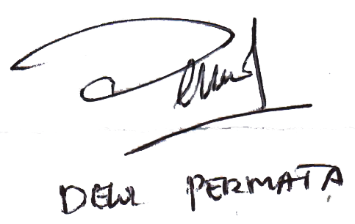 Narasumber		: Ibu EviTanggal		: 13 Januari 2018Waktu	 		: 11:00 – 12:00 WIBDari mana saja sumber informasi mengenai senam bayi di Rockstar Gym yang Anda dapatkan? Apakah dari media cetak, media sosial, atau penawaran langsung dari Rockstar Gym ? Jelaskan !Aku tahu rockstar gym karena saya sering ke MOI, dan sebelum rockstar gym pindah ke atas dia dulu nih ada di lantai bawah. Awalnya aku melihat aktivitas kelasnya saat saya masih hamil dan saya berkeinginan kalau anak saya lahir nanti saya ingin di bawa ke rockstar gym karena selain suasananya asyik yang saya tahu untuk tempat gym seperti ini ya hanya rockstar gym. Kalau Instagramnya aku “kepoin” setelah saya menjadi member di sini. Apakah diantara sumber informasi tersebut anda terdorong untuk memilih untuk mengikuti kelas senam bayi Rockstar Gym ? Jelaskan !Pertama karena beda dari yang lain, terus lucu juga disini aktifitasnya seru apalagi kelasnya pakai kaca ya, jadi bisa lihat langsung aktifitas selama kelas berlangsung, dan itu yang membuat saya mengikutkan anak saya di sini. Diantara sumber informasi tersebut mana yang paling memengaruhi Anda dalam memilih untuk mengikuti kelas senam bayi Rockstar Gym ? Jelaskan ! Melihat langsung ya karena pertama unik ya, terus ramai dan seru dan juga ingin ada perkembangan langsung untuk si nandez ya, dan dengan melihat langsung aku bisa tanya langsung ke rockstar gym-nya. Dan juga bisa trial dulu ke semua kelas sesuai umur anak saya, dengan hal tersebut membuat saya tambah tertarik lagi dan di hari itu juga saya mendaftarkan anak saya di rockstar gym.Apa motivasi Anda mendaftarkan buah hati anda untuk mengikuti kelas senam bayi ? Kenapa harus di Rockstar Gym ? Jelaskan ! Salah satunya agar dia bisa bersosialisasi, karena kan dia belum punya adik dan juga jarang ketemu dengan keluarga dekat terus di lingkungan rumah juga jarang banget yang seumuran dengan dia, soalnya dulu pas pertama kali ke rockstar gym dia disapa sama orang ssja dia takut dan nangis, tapi ada kemajuan setelah satu bulan di sini, dia berani memanggil orang, greeting, itu sih yang memotivasi aku yang pertama itu sosialisasi dan yang lainnya itu sih mengikuti saja ya seperti perkembangan fisiknya dia, dan sebagainya.Apa saja pertimbangan yang anda lakukan sebelum mendaftarkan bayi anda di Rockstar Gym ? Jelaskan !Pertama aku tanya-tanya dulu, apa sih yang di janjikan rockstar gym dikelas ini.dari umur 1,5 tahun saya tertarik mengikutkan anak saya disini, tapi diumur segitu belum banyak kelas yang dia bisa ikutin. Akhirnya di umur 2 tahun baru saya mendaftarkan anak saya di kelas senam bayi. Ternyata dilihat dari perkembangan kelas-kelasnya itu tidak monoton, apalagi saat mencoba trial-nya dari instrukturnya juga ramah-ramah dan berpendidikan. Jadi kelihatan nih yang dijanjikan rockstar gym ke saya.  Apakah anda memilih Rockstar Gym, karena dorongan anda sendiri atau orang lain ? Jelaskan !Paling pertama saya sendiri, soalnya ya aku senang olahraga, inti pertama sosial terus melihat rockstar gym kan dia lebih ke fisik, motorik. Jadi anakku bisa nih, maminya saja senang olahraga. Terus buang energinya dirumah karena dirumah juga dia aktif sekali, jadi setelah kelas selesai, pulang dia bisa langsung istirahat. Apakah anda memilih Rockstar Gym dikarenakan anda khawatir mengenai dunia anak-anak sekarang ? Jelaskan ! Bisa kesitu juga, cuman tidak menutup juga sih, soalnya ‘kan disini juga anak-anaknya main gadget juga, jadi kalau lagi nunggu kelas misalnya anakku tak kasih gadget dia lihat temannya main gadget mau tidak mau dia mau ikut juga bermain gadget, jadi kalau gitu juga tidak terlalu khawatir ya.sebenarnya untuk gadget aku batasin, tidak di pungkiri juga dulu aku tidak kasih gadget sama sekali, tapi karena lingkungannya sudah memakai gadget dan juga sudah zamannya juga, di sabtu minggu saya kasih dia main gadget tidak berupa ipad tapi handphone, dulu saya kasih ipad hanya untuk mendengarkan musik, tapi lama kelamaan dia utak atik sendiri sehingga mendengar lagu yang tidak jelas, semenjak itu saya hentikan untuk penggunaan ipad ke dia. Kalau di rumah dia biasanya nonton tv, sambil saya putar dvd lagu anak-anak buat dia.Apakah anda memilih Rockstar Gym dikarenakan Rockstar Gym bertempat di Mall, sehingga anda bisa menghabiskan waktu dengan keluarga ? Jelaskan! Tidak juga, karena rockstar gym pas banget dekat rumah, jadi aku pikir paling dekat ya kesini, ada juga sih PAUD dekat rumah tapi beda materinya kan, sepengatahuanku untuk gym seperti ini ya di rockstar gym.Apakah anda memilih jasa senam bayi Rockstar Gym untuk menunjukkan ekspresi diri atau kebebasan diri ? Jelaskan !Tidak kalau aku lebih ke pribadi aku sendiri, maksudnya aku ingin lihat bakat anak aku dimana, jadi aku galih ke anakku saja ya mungkin kalau ada hasilnya bagus saya akan rekomendasikan ke orang lain gitu. Apakah anda memilih jasa senam bayi Rockstar Gym karena peran anda sebagai Ibu ? Jelaskan !ya mungkin bisa dibilang seperti itu ya, pasti orang tua ingin yang terbaik untuk anaknya, saya berkaca dengan diri saya sendiri saya senang olahraga mungkin siapa tahu di sini anak saya bisa menemukan bakatnya bisa di gymnastic atau dance atau yang lainnya.  Ada beberapa artis ibukota yang mengikutkan bayinya untuk ikut kelas senam bayi di Rockstar Gym (Gading & Giselle, Nikita Mirzani, Anji, Ananda Omesh), bisa dijelaskan apakah hal tersebut yang mendorong anda memilih jasa senam bayi Rockstar Gym ? Tidak juga karena saya tidak tahu kalau mereka mengikutkan anak mereka disini, soalnya ‘kan niat aku mendaftarkan anak aku disini, pada aku saat sebelum aku hamil, dan dilihat anaknya Giselle kan tidak beda jauh dengan anak aku, jadi kan ya minatnya sebelum mereka masuk saya sudah minat.tidak terpaku karena mereka, malahan pas saya sudah masuk saya baru lihat ternyata artis-artis banyak yang mengikutkan anaknya disini. Dan saya juga bukan orang yang ‘kepo’ dengan aktifitas-aktifitas artis. Apakah tujuan Anda mengikutkan buah hati anda untuk mengikuti kelas senam bayi di Rockstar Gym, dikarenakan ingin mengekspresikan identitas anda kepada orang disekitar anda ? Jelaskan !Pasti maunya seperti itu, dikarenakan saya seorang ibu rumah tangga, kerja saya kalau nggak ngurusin anak ya ngapain ya kan, kalau untuk bersih-bersih rumah saya punya asisten rumah tangga, jadi fokus saya ke anak saya, saya lihat juga anak saya kurang begitu bersosialisasi, contohnya itu ditegur orang dia malu, disitu saya berpikir, anak saya kenapa ya ada yang salah dengan anak saya. Kan yang kita tahu orang dewasa kan gemas dengan anak kecil dan saat dia mau digendong orang lain dia nggak mau, jadi kalau ada apa-apa dia ke saya. Jadi aku pinginnya dia bisa dekat dengan orang lain dan bersosialiasi Apakah dengan menjadi member Rockstar Gym, anda ingin mengembangkan hubungan antar sesama member Rockstar Gym ? Jelaskan !Iya, jujur ya selama 6 bulan saya disini, cuman dikit bisa bersosialisasi dengan orang tua disini, karena kebanyakan mereka sendiri-sendiri. Kan saya orangnya bawel maksudnya kalau saat di kelas saya ingin bersosialisasi dengan mereka, tapi disini malah saya lebih dekat dengan suster-suster disini dibandingkan dengan ibunya sendiri. Jadi saya bisa sharing dengan suster-suster di sini.  Apakah dengan menjadi member Rockstar Gym, Anda ingin meningkatkan konsep diri atau citra diri anda? Jelaskan !Tidak juga sih, karena kalau ada gym yang seperti di rockstar gym dekat rumah, mungkin saya akan mendaftarkan anak saya di sana. Tidak ada meningkatkan gaya hidup. Intinya itu saya mau anak saya bersosialisasi dengan menyalurkan bakatnya diaApakah anda memilih Rockstar Gym, karena ada pengetahuan tentang perlunya senam bayi? Jelaskan !Tidak juga sih, karena saya tidak tahu kalau senam bayi itu perlu, saya yang penting saya senang olahraga maka tidak mungkin anak saya tidak senang olahraga, ya sudah ikutin aja ke rockstar gym.Apakah bayi anda pernah mengikuti kelas senam bayi selain di Rockstar Gym ? Kalau iya, kenapa anda sekarang beralih atau memilih jasa senam bayi di Rockstar Gym ? Jelaskan !Tidak pernah, karena pertama kali masuk ya di rockstar gym tidak yang lain sampai sekarang ini dan juga dekat dari rumah.Saat kelas berlangsung, apakah anda terdorong untuk mempelajari gerakan-gerakan senam bayi dan mencoba untuk melakukannya di rumah ? apa motivasi anda melakukan hal tersebut ? Jelaskan !Kadang kan di sini dia coach-nya hanya 1-2 orang, jadi tidak bisa maksimal ngajarin dia, sebelum ada skill-nya coach memberi tahu fungsinya seperti hanging up fungsinya untuk memperkuat lengan, atau jump jadi bisa dilihat apa yang kurang, dan kurangnya itu kami lakukan lagi dirumah. Di rockstar gym juga memakai system raport jadi kita bisa lihat apa yang kuran dan apa yang meningkat dari skill-skill yang diajarkan.  Disaat anda menceritakan pengalaman bayi anda di Rockstar Gym kepada pihak Rockstar Gym atau orang lain, apakah ada imbalan yang ada terima dari pihak Rockstar Gym ? Apa yang memotivasi anda untuk melakukan hal tersebut ? Berikan alasannya ! Tidak ada sih, kalau untuk imbalan atau gift disini lebih ke arah kalau anak kita peningkatan di gym-nya bagus, absennya bagus kita dapat kaos, topi ya semacam merchandise, tergantung dari star yang didapat, tapi untuk menarik orang itu aku tidak tahu ya dapat imbalan atau tidak.Pengalaman apa saja yang anda ceritakan kepada orang lain setelah memilih memilih jasa senam bayi di Rockstar Gym? Jelaskan !Yang pertama untuk sosialisasinya oke, cuman namanya anak-anak kan ramai untuk di bawah 2 tahun kita harus khawatir atau lebih hati-hati, karena yang kita tahu kan anak-anak itu ada yang tempramen, jadi jaga biar tidak berantem. Untuk perkembangnnya juga oke dari anak saya yang pendiam dan pemalu,sekarang anak saya mulai berani dengan orang lain dan aktif, yang dulu tidak tahu nyanyi sekarang ikut nyanyi.Apa yang anda harapkan kelak untuk bayi anda setelah mengikuti kelas senam bayi di Rockstar Gym ? Jelaskan !Dia lebih kenal orang dan tidak egois, karena di sini dibantu untuk sharing dengan teman-temannya, dan bisa menyalurkan bakat disini. 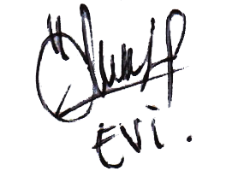 